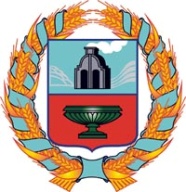 Тюменцевское районное собрание депутатов Алтайского краяРешениес. ТюменцевоО рассмотрении протеста прокурора на решение районного Собрания депутатовот 29.03.2013 г. № 80 «Об утверждении Положения о муниципальном жилищномконтроле на территории Тюменцевскогорайона»   Рассмотрев протест прокурора на решение районного Собрания депутатов от 29.03.2013 г. № 80 «Об утверждении Положения о муниципальном жилищном контроле на территории Тюменцевского района», Федеральным законом «Об общих принципах организации местного самоуправления в Российской Федерации», Уставом муниципального образования Тюменцевский район Алтайского края, районное Собрание депутатовРЕШИЛО:1.Протест прокурора удовлетворить в полном объеме.2.Внести в решение районного Собрания депутатов от 29.03.2013 г. № 80 «Об утверждении Положения о муниципальном жилищном контроле на территории Тюменцевского района» на основании предусмотренных п.п.2 и 3 ч.4.1. ст.20 Жилищного кодекса РФ», следующие изменения:2.1.Дополнить пункт 3.4.Положения подпунктами 3,4 следующего содержания:3)постановки на учет в муниципальном реестре наемных домов социального использования первого наемного дома социального использования, наймодателем жилых помещений в котором является лицо, деятельность которого подлежит проверке;4)установления или изменения нормативов потребления коммунальных ресурсов (коммунальных услуг).3.Настоящее решение обнародовать на официальном сайте Администрации Тюменцевского района Алтайского края.4.Контроль за исполнением настоящего решения возложить на постоянную комиссию по вопросам местного самоуправления, социальной политики, законности и правопорядка.(Г.И. Бессонову )    Председатель районного Собрания                      Белгородцев Ю.М.    депутатов Тюменцевского района     Глава района                                                           Дитц И.И.27.06.2018№71